251 - 567Agnelli Giangirolamo, Io per salvar la giovinetta etade ... in: AA.VV., Atti di San Girolamo Miani fondatore della Congregazione di Somasca descritti da varj autori in verso italiano e pubblicati nella sua canonizzazione. Bergamo, per Francesco Locatelli 1767, p. 173 (fotocopia).1767Agnelli Giangirolamo, ferrarese.251 - 568Agudi Pasquale Maria sj., Orfane figlie e chi su voi rivolse ... in: AA.VV., Atti di San Girolamo Miani fondatore della Congregazione di Somasca descritti da varj autori in verso italiano e pubblicati nella sua canonizzazione. Bergamo, per Francesco Locatelli 1767, p. 174 (fotocopia).1767Agudi Pasquale Maria sj., membro della Accademia dei Trasformati.251 - 569Alberti Vincenzo Camillo, No che non puoi vantar morte orgogliosa ..., minuta ms. (non pubblicata in: AA.VV., Atti di San Girolamo Miani fondatore della Congregazione di Somasca descritti da varj autori in verso italiano e pubblicati nella sua canonizzazione. Bergamo, per Francesco Locatelli 1767) (trascr. dattil. di p. Tentorio crs.).1767cfr. AGCRS, D 026.251 - 570Hercolani Filippo, Or che clemente e senza sdegno ed ira ..., minuta, ms. (non pubblicato in: AA.VV., Atti di San Girolamo Miani fondatore della Congregazione di Somasca descritti da varj autori in verso italiano e pubblicati nella sua canonizzazione. Bergamo, per Francesco Locatelli 1767) (trascr. dattil. di p. Tentorio crs.).1767cfr. AGCRS, D 026.251 - 571n.n., Mestizia figlia del dolor sedea ..., minuta, ms. (non pubblicato in: AA.VV., Atti di San Girolamo Miani fondatore della Congregazione di Somasca descritti da varj autori in verso italiano e pubblicati nella sua canonizzazione. Bergamo, per Francesco Locatelli 1767) (trascr. dattil. di p. Tentorio crs.).1767cfr. AGCRS, D 026.251 - 572n.n., Quem nube vectum cernitis aurea ... Ode alcaica, minuta, ms. (non pubblicata in: AA.VV., Atti di San Girolamo Miani fondatore della Congregazione di Somasca descritti da varj autori in verso italiano e pubblicati nella sua canonizzazione. Bergamo, per Francesco Locatelli 1767) (trascr. dattil. di p. Tentorio crs.).1767cfr. AGCRS, D 026.251 - 573n.n., Quel che all' eccelsa Provvidenza piacque ..., minuta, ms. (non pubblicato in: AA.VV., Atti di San Girolamo Miani fondatore della Congregazione di Somasca descritti da varj autori in verso italiano e pubblicati nella sua canonizzazione. Bergamo, per Francesco Locatelli 1767) (trascr. dattil. di p. Tentorio crs.).1767cfr. AGCRS, D 026.251 - 574n.n., Fonte sagrato che vedend' il piano ..., minuta, ms. (non pubblicata in: AA.VV., Atti di San Girolamo Miani fondatore della Congregazione di Somasca descritti da varj autori in verso italiano e pubblicati nella sua canonizzazione. Bergamo, per Francesco Locatelli 1767) (trascr. dattil. di p. Tentorio crs.).1767cfr. AGCRS, D 026.Sonetto venuto da Novara.251 - 575n.n., Attaccato da mal persistente il Beato giace in Somasca in una misera stanzuccia ... Canzone, minuta, ms. (non pubblicata in:  AA.VV., Atti di San Girolamo Miani fondatore della Congregazione di Somasca descritti da varj autori in verso italiano e pubblicati nella sua canonizzazione. Bergamo, per Francesco Locatelli 1767).1767cfr. AGCRS, D 026.251 - 576n.n., Secondimi bel vento ... Canzone, minuta, ms. (non pubblicata in:  AA.VV., Atti di San Girolamo Miani fondatore della Congregazione di Somasca descritti da varj autori in verso italiano e pubblicati nella sua canonizzazione. Bergamo, per Francesco Locatelli 1767) (trascr. dattil. di p. Tentorio crs.).1767cfr. AGCRS, D 026.251 - 577n.n., Spirito eccelso che dal grave pondo ... Canzone, minuta, ms. (non pubblicata in:  AA.VV., Atti di San Girolamo Miani fondatore della Congregazione di Somasca descritti da varj autori in verso italiano e pubblicati nella sua canonizzazione. Bergamo, per Francesco Locatelli 1767) (trascr. dattil. di p. Tentorio crs.).1767cfr. AGCRS, D 026.251 - 578n.n., Misera umanità! Deh qual mi preme ... Sonetto, minuta, ms. (non pubblicato in:  AA.VV., Atti di San Girolamo Miani fondatore della Congregazione di Somasca descritti da varj autori in verso italiano e pubblicati nella sua canonizzazione. Bergamo, per Francesco Locatelli 1767) (trascr. dattil. di p. Tentorio crs.).1767cfr. AGCRS, D 026.251 - 579n.n., Fra quanti al nome tuo sacrati altari ... Sonetto, minuta, ms. (non pubblicato in:  AA.VV., Atti di San Girolamo Miani fondatore della Congregazione di Somasca descritti da varj autori in verso italiano e pubblicati nella sua canonizzazione. Bergamo, per Francesco Locatelli 1767) (trascr. dattil. di p. Tentorio crs.).1767cfr. AGCRS, D 026.Tra i sacrati altari, il poeta ricorda quello &quot;che al Serio in riva / in picciol tempio t' ha gran Donna eretto&quot; (Villa dei Conti Sottocasa, Pedrengo, BG, paese in riva al fiume Serio).251 - 580n.n., Qual nube allor che nell' estivo ardore ... Sonetto, minuta, ms. (non pubblicato in:  AA.VV., Atti di San Girolamo Miani fondatore della Congregazione di Somasca descritti da varj autori in verso italiano e pubblicati nella sua canonizzazione. Bergamo, per Francesco Locatelli 1767) (trascr. dattil. di p. Tentorio crs.).1767cfr. AGCRS, D 026.251 - 581Asti Fenaroli Camilla, Aperte al caldo immaginar le porte ... Sonetto. in:  AA.VV., Atti di San Girolamo Miani fondatore della Congregazione di Somasca descritti da varj autori in verso italiano e pubblicati nella sua canonizzazione. Bergamo, per Francesco Locatelli 1767, p. 89 (fotocopia).1767Il nome completo dell' autore è: Solar d' Asti Fenaroli Camilla, rinomata poetessa bresciana.Questo Sonetto fu procurato da p. Lambertenghi Antonio crs. che stava in Brescia (cfr. AGCRS, D 046).251 - 582Astori Celestino Giuseppe, Sonetti quattro per S. Girolamo Miani. in: AA.VV., Atti di San Girolamo Miani fondatore della Congregazione di Somasca descritti da varj autori in verso italiano e pubblicati nella sua canonizzazione. Bergamo, per Francesco Locatelli 1767, p. 122, p. 157, p. 168, p. 203 (fotocopia).1767Il poeta (Bergamo, 1728 - 1777) scrisse un volume di medicina e molti componimenti poetici in italiano e in latino251 - 583Baitelli Giulia, Per il B. Girolamo Miani. Sonetto, minuta, ms. (non pubblicato in:  AA.VV., Atti di San Girolamo Miani fondatore della Congregazione di Somasca descritti da varj autori in verso italiano e pubblicati nella sua canonizzazione. Bergamo, per Francesco Locatelli 1767) (trascr. dattil. di p. Tentorio crs.).1767cfr. AGCRS, D 026.Baitelli Giulia (Brescia, 1706 - 1768).251 - 584Balestrieri Domenico, O Saffo amato ed onorato tanto ... Sonetto. in: AA.VV., Atti di San Girolamo Miani fondatore della Congregazione di Somasca descritti da varj autori in verso italiano e pubblicati nella sua canonizzazione. Bergamo, per Francesco Locatelli 1767, p. 179 (fotocopia).1767L' autore era membro della Accademia dei Trasformati di Milano.251 - 585Bartoli Giuseppe, O voci! O fede! O venerande e rare ... Sonetto. in: AA.VV., Atti di San Girolamo Miani fondatore della Congregazione di Somasca descritti da varj autori in verso italiano e pubblicati nella sua canonizzazione. Bergamo, per Francesco Locatelli 1767, p. 165 (fotocopia).1767251 - 586Belloni Tommaso, Se il gran Padre Mian di gloria or chiaro ... Sonetto. in: AA.VV., Atti di San Girolamo Miani fondatore della Congregazione di Somasca descritti da varj autori in verso italiano e pubblicati nella sua canonizzazione. Bergamo, per Francesco Locatelli 1767, p. 232 (fotocopia).1767251 - 587Bergalli Gozzi Luigia, A' Patrj augusti nostri Adriaci lidi ... Sonetto. in: AA.VV., Atti di San Girolamo Miani fondatore della Congregazione di Somasca descritti da varj autori in verso italiano e pubblicati nella sua canonizzazione. Bergamo, per Francesco Locatelli 1767, p. 170 (fotocopia).1767L' autrice, di Venezia, era moglie di Gaspare Gozzi.251 - 588Bettinelli Saverio sj., Oh della vita misera ... Sonetto. in: AA.VV., Atti di San Girolamo Miani fondatore della Congregazione di Somasca descritti da varj autori in verso italiano e pubblicati nella sua canonizzazione. Bergamo, per Francesco Locatelli 1767, p. 93 (fotocopia).1767251 - 589Bevilacqua Ippolito, Esci dal chiuso speco ... in: AA.VV., Atti di San Girolamo Miani fondatore della Congregazione di Somasca descritti da varj autori in verso italiano e pubblicati nella sua canonizzazione. Bergamo, per Francesco Locatelli 1767, pp. 136 - 140 (fotocopia).1767Bevilacqua Ippolito, veronese, prete dell' Oratorio.Cita Bona de Zenti, orfanella (figurerà come testimone nei Processi per la beatificasione di Girolamo Miani).251 - 590Bicetti De' Buttinoni Giammaria, Qual orrido squallor copre improvviso. Sonetto. in: AA.VV., Atti di San Girolamo Miani fondatore della Congregazione di Somasca descritti da varj autori in verso italiano e pubblicati nella sua canonizzazione. Bergamo, per Francesco Locatelli 1767, p. 128 (fotocopia).1767Questo Sonetto non è riferito da: Gennaro Erminio, L' astrologo trevigliese G.M. Bicetti de Buttinoni. Treviglio 1982.251 - 591Bonaccioli Giovanni, In qual barbara parte e sì rimota ... Sonetto. in: AA.VV., Atti di San Girolamo Miani fondatore della Congregazione di Somasca descritti da varj autori in verso italiano e pubblicati nella sua canonizzazione. Bergamo, per Francesco Locatelli 1767, p. 167 (fotocopia).1767Bonaccioli Giovanni, ferrarese.251 - 592Buonafede Appiano, Questi arboscelli teneri e negletti ... Canzone. in: AA.VV., Atti di San Girolamo Miani fondatore della Congregazione di Somasca descritti da varj autori in verso italiano e pubblicati nella sua canonizzazione. Bergamo, per Francesco Locatelli 1767, pp. 160 - 162 (fotocopia).1767L' autore (al secolo: Tito Benvanuto) si firma qui &quot;Bonafede Appiano ab. de' Celestini&quot;. Noto anche come &quot;Agatopisto Cromaziano&quot;. cfr. DBI 15 (1972).251 - 593Calvi Iacopo Alessandro, O fra pochi a' dì nostri eletti ingegni ... Sonetto. in: AA.VV., Atti di San Girolamo Miani fondatore della Congregazione di Somasca descritti da varj autori in verso italiano e pubblicati nella sua canonizzazione. Bergamo, per Francesco Locatelli 1767, p. 261 (fotocopia).1767251 - 594Canarisi Giuseppe, Non perché in grado splendi alto onorato ... Sonetto. in: AA.VV., Atti di San Girolamo Miani fondatore della Congregazione di Somasca descritti da varj autori in verso italiano e pubblicati nella sua canonizzazione. Bergamo, per Francesco Locatelli 1767, p. 113 (fotocopia).1767L' autore, di Como, si firma &quot;March. Giuseppe Canarisi&quot;.251 - 595Cappello Francesco, Non mai con tanto affanno e tal sospetto ... Sonetto. in: AA.VV., Atti di San Girolamo Miani fondatore della Congregazione di Somasca descritti da varj autori in verso italiano e pubblicati nella sua canonizzazione. Bergamo, per Francesco Locatelli 1767, p. 88 (fotocopia).1767Cappello Francesco, sacerdote bresciano della Congregazione dell' Oratorio, appartenente alla Accademia degli Agiati.Nella &quot;Enciclopedia Bresciana&quot; questo Sonetto non è ricordato.251 - 595 aCappello Francesco, Chi nel volto di lui pallido e bianco ... Sonetto, minuta, ms. (non pubblicato in:  AA.VV., Atti di San Girolamo Miani fondatore della Congregazione di Somasca descritti da varj autori in verso italiano e pubblicati nella sua canonizzazione. Bergamo, per Francesco Locatelli 1767) (trascr. dattil. di p. Tentorio crs.).1767cfr. AGCRS, D 026.cfr. AGCRS, D 046.Cappello Francesco, sacerdote bresciano della Congregazione dell' Oratorio, appartenne alla Accademia degli Agiati.Nella &quot;Enciclopedia Bresciana&quot; questo Sonetto non è ricordato.251 - 596Casalini Benedetto, A tesser colti versi ... minuta, ms. (non pubblicato in:  AA.VV., Atti di San Girolamo Miani fondatore della Congregazione di Somasca descritti da varj autori in verso italiano e pubblicati nella sua canonizzazione. Bergamo, per Francesco Locatelli 1767).1767cfr. AGCRS, D 026.Casalini Benedetto, lettore giubilato dei Minimi, in Arcadia Brunesto Anteate.251 - 597Cassiani Giuliano, O Santo Eroe cui divi onori or rende ... Sonetto. in: AA.VV., Atti di San Girolamo Miani fondatore della Congregazione di Somasca descritti da varj autori in verso italiano e pubblicati nella sua canonizzazione. Bergamo, per Francesco Locatelli 1767, p. 233 (fotocopia).1767Cassiani Giuliano (Modena, 1712 - 1758), professore di Eloquenza all' Università, in Arcadia Acasto Larissiano.Mancava di notizie sufficienti e particolari per &quot;fare un componimento più lungo; e lei mi scusi presso il ven.mo P. Riva se non ho soddisfatto al suo finissimo gusto&quot; (Lettera a Hercolani Filippo del 9 aprile 1765. in: Bologna, Biblioteca dell' Archiginnasio, B-199).251 - 598Catani Tommaso, E non vedeste il santo Veglio e pio ... Sonetto, minuta, ms. (non pubblicato in:  AA.VV., Atti di San Girolamo Miani fondatore della Congregazione di Somasca descritti da varj autori in verso italiano e pubblicati nella sua canonizzazione. Bergamo, per Francesco Locatelli 1767) (trascr. dattil. di p. Tentorio crs.).1767Catani Tommaso, maestro nell' Università di Camerino. Novizio somasco nel 1748. Nel 1750 passò ai Francescani.251 - 599Cerati Gregorio osb., Poiché Vinegia sì pietoso Figlio ... Sonetto. in: AA.VV., Atti di San Girolamo Miani fondatore della Congregazione di Somasca descritti da varj autori in verso italiano e pubblicati nella sua canonizzazione. Bergamo, per Francesco Locatelli 1767, p. 81 (fotocopia).1767Cerati Gregorio, monaco cassinese di Parma.Il Sonetto fu procurato da p. Soave crs. nel 1766.251 - 600Cesarotti Melchiorre, Raccor egre disperse orfane squadre ... Sonetto. in: AA.VV., Atti di San Girolamo Miani fondatore della Congregazione di Somasca descritti da varj autori in verso italiano e pubblicati nella sua canonizzazione. Bergamo, per Francesco Locatelli 1767, p. 243 (fotocopia).1767Cesarotti Melchiorre (Padova, 1730 - 1808), abate e professore di greco ed ebraico in quella Università.251 - 601Clerici Giuseppe, Perché con faccia lagrimosa e smorta ... Sonetto. in: AA.VV., Atti di San Girolamo Miani fondatore della Congregazione di Somasca descritti da varj autori in verso italiano e pubblicati nella sua canonizzazione. Bergamo, per Francesco Locatelli 1767, p. 193 (fotocopia).1767Clerici Giuseppe, di Lugano.251 - 602Coletti Pietro, L' alma che dal ciel scesa al mondo ha mostro ... Sonetto, minuta, ms. (non pubblicato in:  AA.VV., Atti di San Girolamo Miani fondatore della Congregazione di Somasca descritti da varj autori in verso italiano e pubblicati nella sua canonizzazione. Bergamo, per Francesco Locatelli 1767) (trascr. dattil. di p. Tentorio crs.).1767251 - 603Corbellini Giovanni Battista ocd., Quando del buon Miani a le preghiere ... Sonetto. in: AA.VV., Atti di San Girolamo Miani fondatore della Congregazione di Somasca descritti da varj autori in verso italiano e pubblicati nella sua canonizzazione. Bergamo, per Francesco Locatelli 1767, p. 166 (fotocopia).1767Corbellini Giovanni Battista, carmelitano scalzo, di Lugano.251 - 604Cornaro Giuseppe, Forse la spada o gli agi fur che tanto ... Sonetto. in: AA.VV., Atti di San Girolamo Miani fondatore della Congregazione di Somasca descritti da varj autori in verso italiano e pubblicati nella sua canonizzazione. Bergamo, per Francesco Locatelli 1767, p. 257 (fotocopia).1767Cornaro Giuseppe, parroco di Villongo (BG), acceso semigiansenista.Il p. Riva Giovanni Pietro crs. scrive il 28 settembre 1749 al Conte Brembati: &quot;... pregandola di ottenermi dal sig. D. Giuseppe Cornaro ... altrettanti sonetti per ornare quella Raccolta che si sta facendo in occasione con grande mio piacere della di lui (Girolamo Miani ndr) canonizzazione&quot;.251 - 605Cortenovis Mario, Due sonetti e un' ode per S. Girolamo Miani, minuta, ms. (non pubblicati in:  AA.VV., Atti di San Girolamo Miani fondatore della Congregazione di Somasca descritti da varj autori in verso italiano e pubblicati nella sua canonizzazione. Bergamo, per Francesco Locatelli 1767) (trascr. dattil. di p. Tentorio crs.).1767Cortenovis Mario, barnabita.251 - 606Cortesi Andrea, Di penitente umil sacco vestito ... Sonetto. in: AA.VV., Atti di San Girolamo Miani fondatore della Congregazione di Somasca descritti da varj autori in verso italiano e pubblicati nella sua canonizzazione. Bergamo, per Francesco Locatelli 1767, p. 82 (fotocopia).1767Cortesi Anfrea, modenese, marchese, cameriere maggiore di S. A. S. il Duca di Modena, Principe della Accademia Diff. Ducale.251 - 607Riva (Dalla) Ottavio, Quaranta terzine in onore di S: Girolamo Miani, minuta, ms. (non pubblicato in:  AA.VV., Atti di San Girolamo Miani fondatore della Congregazione di Somasca descritti da varj autori in verso italiano e pubblicati nella sua canonizzazione. Bergamo, per Francesco Locatelli 1767).1767Sul ms. si legge &quot;Capitolo di Ottavio Co: dalla Riva veronese&quot;.cfr. AGCRS, D 026.251 - 608Porta (Della ) Abbondio, Voi che del Lario in su la patria riva ... Sonetto, minuta, ms. (non pubblicato in:  AA.VV., Atti di San Girolamo Miani fondatore della Congregazione di Somasca descritti da varj autori in verso italiano e pubblicati nella sua canonizzazione. Bergamo, per Francesco Locatelli 1767) (trascr. dattil. di p. Tentorio crs.).1767Porta (Della) Abbondio, di Como, medico, professore di Ostetricia nell' Ospedale cittadino; scrisse nel 1742 &quot;Memorie sul miracoloso Crocifisso di Como&quot;.251 - 609Porta (Della) Giovanni Angelo crs., Là nelle ville Orobie ... Canzonetta, minuta, ms. (non pubblicato in:  AA.VV., Atti di San Girolamo Miani fondatore della Congregazione di Somasca descritti da varj autori in verso italiano e pubblicati nella sua canonizzazione. Bergamo, per Francesco Locatelli 1767) (fotocopia).1767cfr. AGCRS, D 106.L' autore si firma &quot;di don Giannangelo della Porta Milanese C.R.S.&quot;.251 - 610Rosa (Dalla) Prati Pier Maria, O tu cui dolce libertà dal cielo ... Sonetto, minuta, ms. (non pubblicato in:  AA.VV., Atti di San Girolamo Miani fondatore della Congregazione di Somasca descritti da varj autori in verso italiano e pubblicati nella sua canonizzazione. Bergamo, per Francesco Locatelli 1767) (trascr. dattil. di p. Tentorio crs.).1767cfr. AGCRS, D 026.L' autore in Arcadia Alidalgo Epicuriano.cit. da: Calcaterra, Storia della poesia frugoniana, a p. 100.251 - 611Lugo (De) Antonio Maria crs., Italia mia perché le piaghe antiche. in: AA.VV., Atti di San Girolamo Miani fondatore della Congregazione di Somasca descritti da varj autori in verso italiano e pubblicati nella sua canonizzazione. Bergamo, per Francesco Locatelli 1767, pp. 195 - 201 (fotocopia).1767cfr. Tentorio Marco crs., La famiglia del Leopardi ed i Padri Somaschi. in: Giovinezze (Como), 1948 maggio - giugno, pp. 2 - 3 (in: AGCRS, TM 0448 a; cita questa poesia del p. Lugo in riferimento alla similare di Giacomo Leopardi).251 - 612Duranti Durante, De l' almo tuo natal che tanto acrebbe ... Sonetto. in: AA.VV., Atti di San Girolamo Miani fondatore della Congregazione di Somasca descritti da varj autori in verso italiano e pubblicati nella sua canonizzazione. Bergamo, per Francesco Locatelli 1767, p. 194 (fotocopia).1767L' autore, bresciano, si firma &quot;Co. Cav. Durante Duranti&quot;.251 - 613Evangeli Antonio crs., L' uomo in cui ne' prim' anni. Canzone. in: AA.VV., Atti di San Girolamo Miani fondatore della Congregazione di Somasca descritti da varj autori in verso italiano e pubblicati nella sua canonizzazione. Bergamo, per Francesco Locatelli 1767, pp. 266 - 290 (fotocopia).1767251 - 614Fabri Alessandro, Poesie varie per S. Girolamo. in: AA.VV., Atti di San Girolamo Miani fondatore della Congregazione di Somasca descritti da varj autori in verso italiano e pubblicati nella sua canonizzazione. Bergamo, per Francesco Locatelli 1767, pp. 41-42, p. 48, p. 172, p. 223, p. 258 (a p. Riva Giovanni Pietro crs.), p. 260 (a Calvi Iacopo) (fotocopia).1767Fabri Alessandro, di Bologna.251 - 615Fabri Giacinto, Cibar di fame i miseri languenti ... Sonetto. in: AA.VV., Atti di San Girolamo Miani fondatore della Congregazione di Somasca descritti da varj autori in verso italiano e pubblicati nella sua canonizzazione. Bergamo, per Francesco Locatelli 1767, p. 125 (fotocopia).1767Fabri Giacinto, bolognese, non appartenne alla colonia Renia.251 - 616Fattorini Gaetano, Se a fida stella provido nocchiero ... Sonetto. in: AA.VV., Atti di San Girolamo Miani fondatore della Congregazione di Somasca descritti da varj autori in verso italiano e pubblicati nella sua canonizzazione. Bergamo, per Francesco Locatelli 1767, p. 55 (fotocopia).1767Fattorini Gaetano, bolognese, membro della colonia Renia.251 - 617Ferrari Francesco Girolamo crs., L' aspro tedesco in bellic' opre chiaro ... Sonetto, minuta, ms. (non pubblicato in:  AA.VV., Atti di San Girolamo Miani fondatore della Congregazione di Somasca descritti da varj autori in verso italiano e pubblicati nella sua canonizzazione. Bergamo, per Francesco Locatelli 1767) (trascr. dattil. di p. Tentorio crs.).1767cfr. invece altro Sonetto del p. Ferrari crs., stampato in: AA.VV., Atti di San Girolamo Miani fondatore della Congregazione di Somasca descritti da varj autori in verso italiano e pubblicati nella sua canonizzazione. Bergamo, per Francesco Locatelli 1767, p. 44.251 - 618Fioretti Giuseppe crs., Quella per cui l' immenso Caos si sciolse ... Sonetto, minuta, ms. (non pubblicato in:  AA.VV., Atti di San Girolamo Miani fondatore della Congregazione di Somasca descritti da varj autori in verso italiano e pubblicati nella sua canonizzazione. Bergamo, per Francesco Locatelli 1767) (fotocopia).1767cfr. AGCRS, D 026.Il p. Fioretti crs. fu rettore della Accademia dei Nobili di Venezia e del Seminario Ducale.251 - 619Florio Daniele, Che veggio? E queste son l' orride mura ... Sonetto. in: AA.VV., Atti di San Girolamo Miani fondatore della Congregazione di Somasca descritti da varj autori in verso italiano e pubblicati nella sua canonizzazione. Bergamo, per Francesco Locatelli 1767, p. 24 (fotocopia).1767L' autore, di Udine (1710 - 1789) si firma &quot;Co. Daniel Florio&quot;.cfr. Dizionario di Bassano.251 - 620Franzini Goffredo, Chi a te mi chiama o glorioso monte ... Terzine dantesche. in: AA.VV., Atti di San Girolamo Miani fondatore della Congregazione di Somasca descritti da varj autori in verso italiano e pubblicati nella sua canonizzazione. Bergamo, per Francesco Locatelli 1767, pp. 180 - 191 (fotocopia).1767Franzini Goffredo, di Saluzzo.cfr. Calcaterra, I Filopatridi, p. 448: &quot;Franzini ... assaporatore d' ogni eleganza letteraria di sulla cattedra e stilista accuratissimo negli scritti italiani e latini&quot;.251 - 637Lambertenghi Antonio crs., Quel che sì caldo di virtù guerriera ... Sonetto. in: AA.VV., Atti di San Girolamo Miani fondatore della Congregazione di Somasca descritti da varj autori in verso italiano e pubblicati nella sua canonizzazione. Bergamo, per Francesco Locatelli 1767, p. 164 (fotocopia).1767251 - 644Melella Giuseppe Luigi crs., Due composizioni in onore di S. Girolamo Miani, minuta, ms. (non pubblicato in:  AA.VV., Atti di San Girolamo Miani fondatore della Congregazione di Somasca descritti da varj autori in verso italiano e pubblicati nella sua canonizzazione. Bergamo, per Francesco Locatelli 1767) (trascr. dattil. di p. Tentorio crs.).1767cfr. AGCRS, D 026.251 - 676Sonsis Agostino crs., Quella superna cura ... Canzone. in: AA.VV., Atti di San Girolamo Miani fondatore della Congregazione di Somasca descritti da varj autori in verso italiano e pubblicati nella sua canonizzazione. Bergamo, per Francesco Locatelli 1767, pp. 216 - 219 (fotocopia).1767Minuta in AGCRS, 220 - 121.251 - 682Tosi Giovanni Battista crs., Scender fu visto per le vie de' venti ... Sonetto in: AA.VV., Atti di San Girolamo Miani fondatore della Congregazione di Somasca descritti da varj autori in verso italiano e pubblicati nella sua canonizzazione. Bergamo, per Francesco Locatelli 1767, p. 104 (fotocopia).1767251 - 684Vai Francesco Saverio crs., Non perché l' alta Rocca ove suo nido ... Sonetto, minuta. ms.(non pubblicato in:  AA.VV., Atti di San Girolamo Miani fondatore della Congregazione di Somasca descritti da varj autori in verso italiano e pubblicati nella sua canonizzazione. Bergamo, per Francesco Locatelli 1767) (trascr. dattil. di p. Tentorio crs.).1767cfr. AGCRS, 201 – 131251 - 686Venini Francesco crs., O di natura amica e ver noi sempre ... Canzone. in: AA.VV., Atti di San Girolamo Miani fondatore della Congregazione di Somasca descritti da varj autori in verso italiano e pubblicati nella sua canonizzazione. Bergamo, per Francesco Locatelli 1767, pp. 74 - 80 (fotocopia).1767251 - 686 aVenini Francesco crs., Sacro felice solitario speco ... Sonetto. in: AA.VV., Atti di San Girolamo Miani fondatore della Congregazione di Somasca descritti da varj autori in verso italiano e pubblicati nella sua canonizzazione. Bergamo, per Francesco Locatelli 1767, p. 192 (fotocopia).1767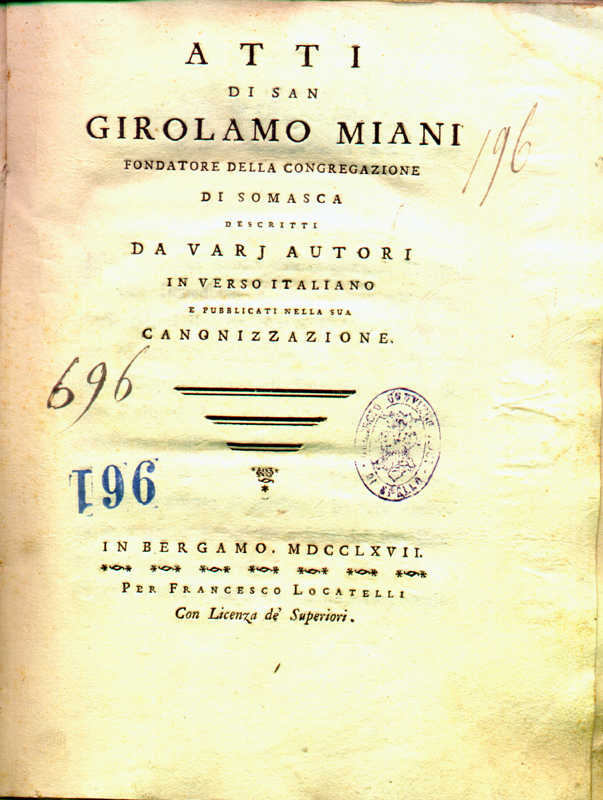 